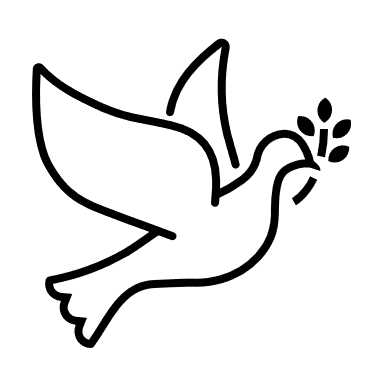 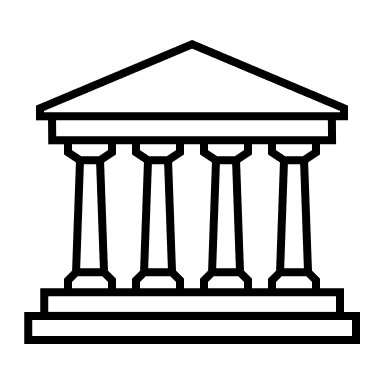 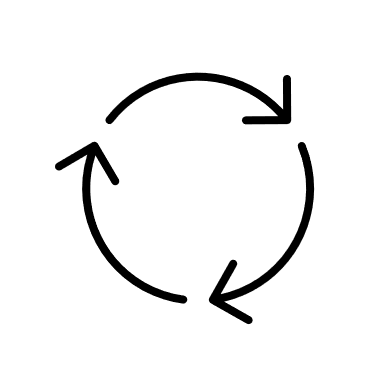 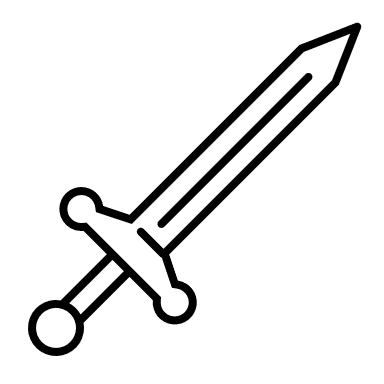 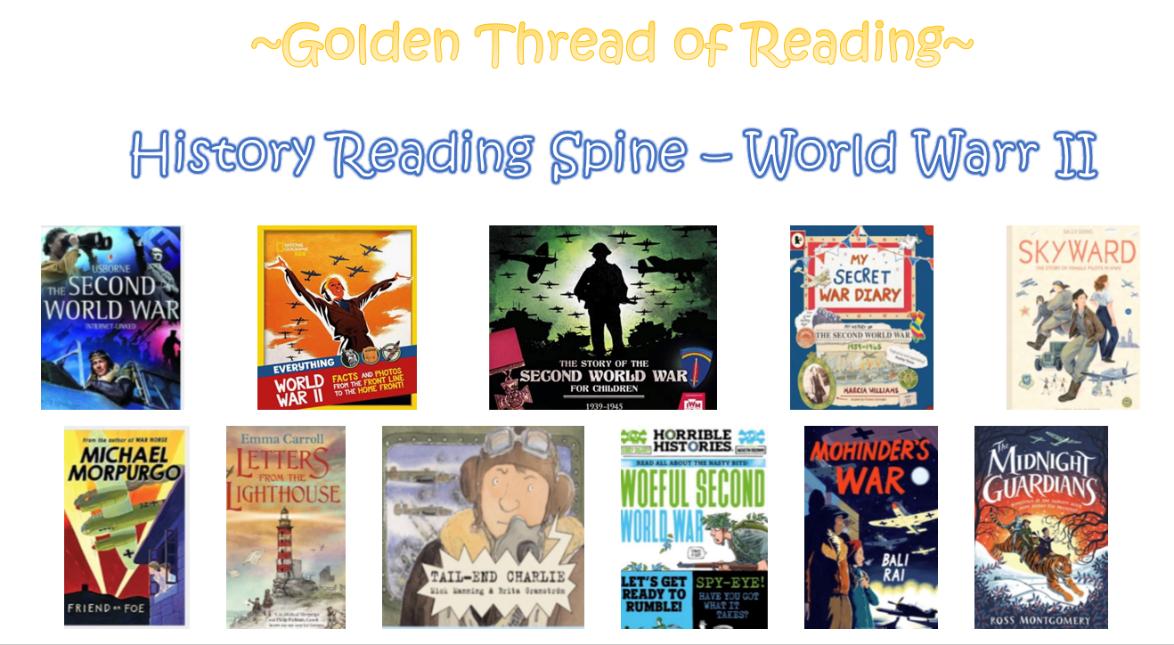 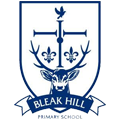 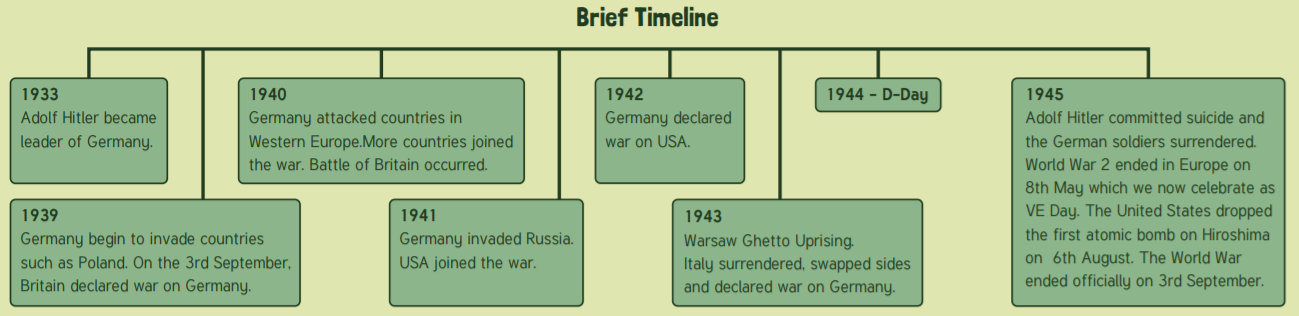 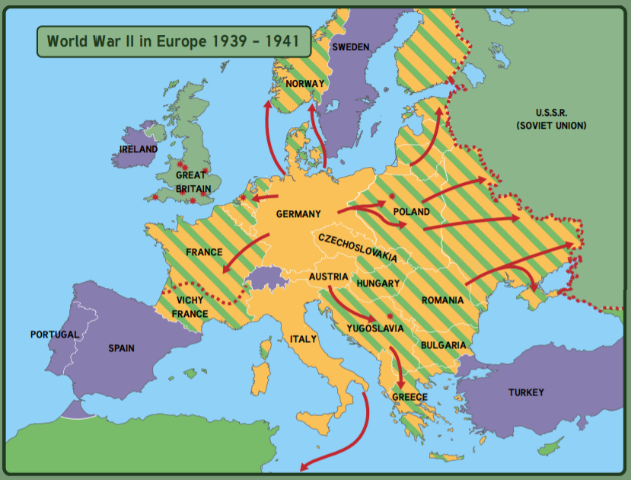 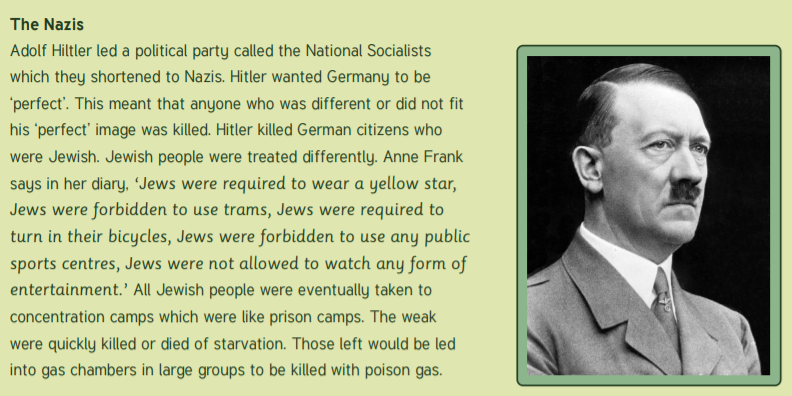 Key wordsKey wordsKey wordsKey wordsKey VocabularyKey VocabularyAir-raid An attack by enemy planes dropping bombs Allies Countries (including Britain, France, the Soviet Union and the USA) who fought the Axis PowersAtomic bombA powerful weapon that uses nuclear reactions as a source of explosive energyAxis PowersGermany. Japan, Italy and other countries that fought against the Allies.Concentration campsPrisons where Jewish people and other prisoners where held by the NazisEvacuation Moving people from dangerous places to areas of safety. E.g., from the city into the countrysideFascism A political system where the strength of a country is more important than the well-being of the people. Often ruled by dictators with unlimited power through the suppression of any opposition and strict control of society. Führer German word meaning ‘leader’ or ‘guide’. The title Hitler gave himself in 1934 when he gained absolute authority in Germany. Genocide Deliberate action to destroy a people (usually described as ethnic, national, racial or religious group)Holocaust The mass murder of around six million Jewish people by the Nazis, as well as other persecuted groupsLuftwaffeThe German air force during the warOccupied Taken over by enemy forces Nazi Short for National Socialist Party (in Germany) and the name given to supporters of Hitler Persecution Systematic mistreatment of an individual or groups, especially because of race, religion or political affiliationPropaganda Information, especially of a biased or misleading nature, used to promote a political cause or point of viewRationing Controlling the supply of food, clothes, petrol and other products to avoid or reduce shortages Spitfire A British aircraft, particularly used during the Battle of Britain and known for its speed and agilityHistoryYear 6World War Two (Liverpool)Skills covered this half term:Developing a chronologically secure knowledge and understanding of world history, establishing clear narratives within and across periods of study. Constructing informed responses that involve thoughtful selection of relevant historical information. Address and devise historically valid questions about change, cause, similarity and difference and significance. 